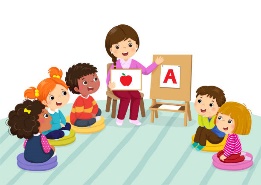 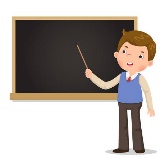 UČITELJ I UČITELJICA SU OSOBE KOJE ME U ŠKOLI UČE NOVO GRADIVO.VAŽNO JE SLUŠATI ŠTO GOVORE.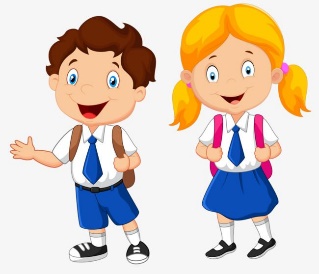 UČENICI I UČENICE SU DJECA KOJA IDU U ŠKOLU. PIŠU ZADAĆE I UČE NOVO GRADIVO.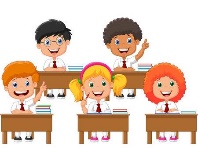 RAZRED ČINI NEKOLIKO UČENIKA KOJE UČI ISTI UČITELJ.